Escola Municipal de Educação Básica Alfredo Gomes. Catanduvas, 2020.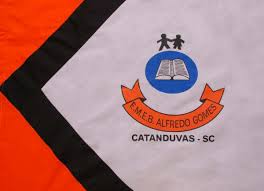 Diretora: Ivania Nora  Assessora Técnica Pedagógica: Simone CarlAssessora Técnica Administrativa: Tania Nunes  Professor: Celso Luiz Alberti Jr. Turma: 5º ano vespertino Matéria: GeografiaOrientações importantes: os textos e atividades deverão, todos, serem copiados no caderno da respectiva matéria. Respeitando as mesmas regras da sala de aula quanto a cópia a lápis ou caneta. Fazer a data em que copiar a atividade. 😊As atividades econômicas e o desmatamento na região norte.  O desmatamento da floresta amazônica e de outras formações vegetais da Região Norte é consequência das práticas de algumas atividades econômicas. A exploração mineral, a retirada de madeira e, principalmente, a abertura de novas áreas de pastagens ou lavouras são exemplos de atividades que têm provocado o desmatamento. Além de destruir o hábitat natural de muitas espécies de animais, a retirada da floresta contribui para a erosão e a perda de fertilidade do solo. A prática do extrativismo mineral, por exemplo, provoca a destruição da vegetação e a contaminação do solo e das águas com substâncias poluentes, como o mercúrio, que é utilizado nessa atividade. AtividadeVimos que algumas atividades econômicas vêm causando impactos ambientais na região norte. Quais são as atividades e quais impactos estão causando? O látex é retirado de uma árvore chamada seringueira. Para que é utilizada essa matéria prima? Crie uma cruzadinha com as principais características da Região Norte. (extrativismo, agricultura, indústrias, pecuária, desmatamento, floresta amazônica e látex).